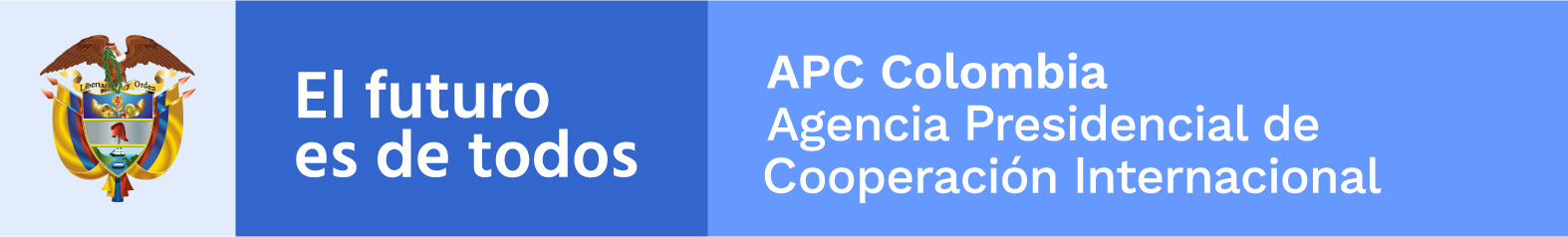 Guión video 17 de octubre, Día Internacional para la Erradicación de la Pobreza.Inicia logo animado de APC-Colombia sobre fondo blanco con música corporativa.Baja la música y se queda de fondo, entra la directora general de APC-Colombia, Viviana Manrique Zuluaga.Viviana Manrique Zuluaga: La pobreza es un fenómeno que involucra diversas dimensiones del ser humano y que va más allá de la falta de ingresos. En nuestros días este flagelo se ha visto agudizado en razón de la pandemia, que ha ocasionado rezagos importantes en materia de bienestar social y económico de la población. Como una forma de realizar un llamado a la acción y sensibilizar a la población mundial frente a esta problemática, la Asamblea General de la Naciones Unidas declaró el 17 de octubre como el Día Internacional para la Erradicación de la Pobreza.Desde APC-Colombia destacamos el valioso aporte de nuestros socios internacionales en el desarrollo de iniciativas que han contribuido al mejoramiento de las condiciones de vida de la población colombiana afectada por la pobreza. Dentro de ellos podemos citar a Estados Unidos, Unión Europea, Alemania, ACNUR, Canadá, Noruega, Reino Unido, España, entre otros. 